Wednesday 24.06.2020Fluent in Five10,978 - ___ = 5,7987 x 6 =8 x 9 =  of 28 =6 x 7 x 2 =Times Table RockstarsSpend 10 minutes on TT Rockstars (ON SOUNDCHECK PLEASE!)Maths Task – Equivalent Fractions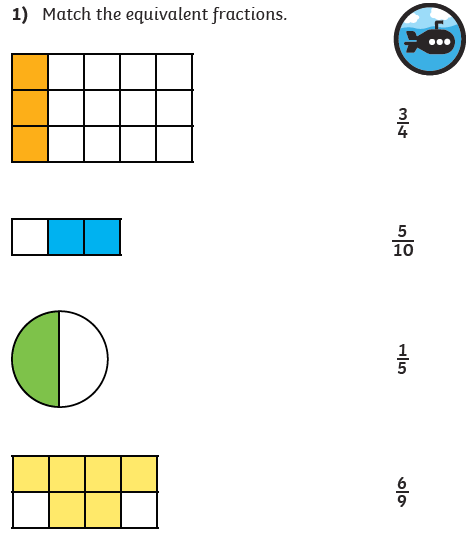 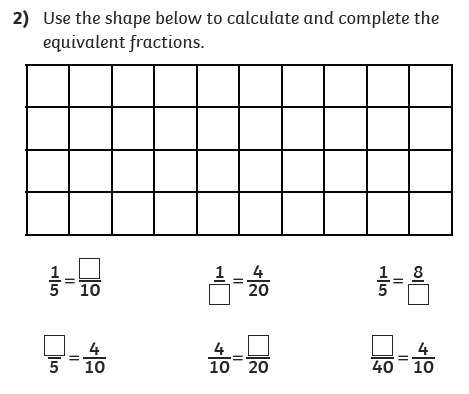 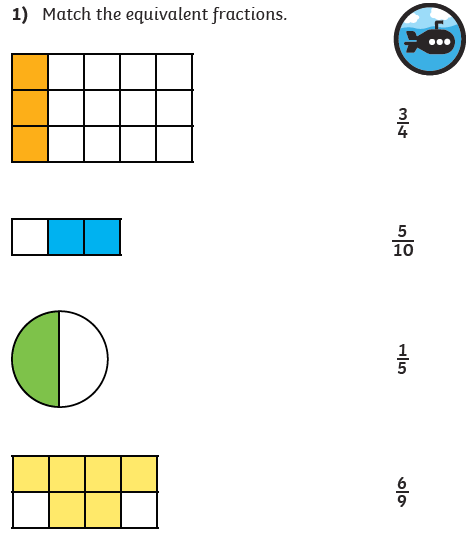 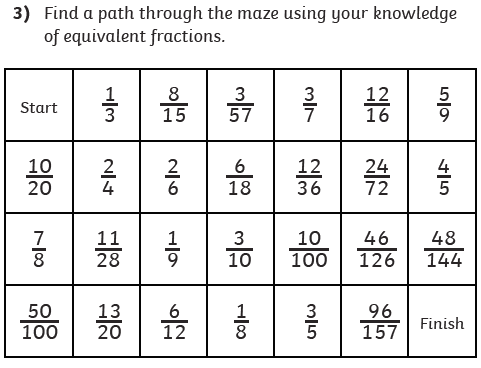 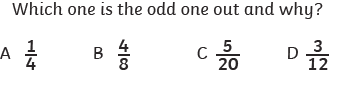 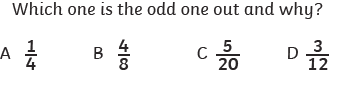 